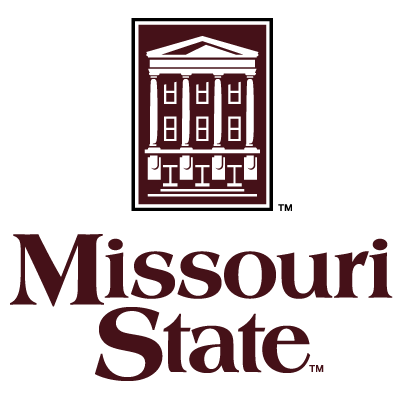 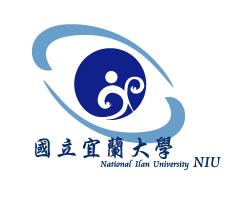 國立宜蘭大學與美國密蘇里州立大學
Missouri State University (MSU)自費研修計畫計畫內容本校與密蘇里州立大學(Missouri State University，MSU)簽定以下自費研修計畫：學士班: 本校大二以上在校生（不含延修生）可申請於MSU選修相關學分就讀，至少一學期至多一學年，修習後經該校考試成績合格，MSU將核發學分研習證明。學生應於出國前經本校系所確認欲修習之科目是否可獲得抵免，並完成「出境進修課程學分抵免申請表」紙本申請；返國後自行憑成績單至本校註冊課務組辦理學分抵免作業。碩士班: 本校各研究所碩二在校生（不含延修生）可申請於MSU選修相關學分就讀，至少一學期至多一學年，修習後經該校考試成績合格，MSU將核發學分研習證明。學生應於出國前經本校系所確認欲修習之科目是否可獲得抵免，並完成「出境進修課程學分抵免申請表」紙本申請；返國後自行憑成績單至本校註冊課務組辦理學分抵免作業。請特別注意，以上兩種自費研修計畫僅發給學分研習證明，並非學位合作計畫。申請標準申請方式校內初審：繳交本校研習申請表、監護人同意書、護照影本、在校成績單(英文)、英文能力證明影本(英文)、財力證明(英文)，於本校公告之截止日前送至國際處。通過校內初審者，須填寫線上申請書，並由國際處彙整資料寄至MSU審核。英文能力證明正本另須由考試中心直接寄達MSU。學士班線上申請書http://international.missouristate.edu/services/293113.htm。碩士班線上申請書http://international.missouristate.edu/services/293116.htm。申請流程 (實際時程請注意本處公告)每年預估費用 (以兩學期九月至隔年五月合計為例)獎學金1.教育部「學海飛颺」國外研修獎助計畫。每年三月初至國際處申請，實際時程請注意本處公告。2.依「國立宜蘭大學學生赴國外研修獎補助要點」申請相關補助。Q&A其他相關連結學分抵免事宜：請洽本校註冊課務組MSU學士班課程MSU碩士班課程MSU夏季英文班MSU生活相關訊息MSU交通訊息MSU醫療保險本校國際處承辦人員【自費研修畫申請】國際處國際學生組陳珮瑄小姐電話:(03)935-7400分機7182電子郵件:pschen@niu.edu.tw【教育部學海飛颺國外研修獎助計畫】國際處國際學生組汪書琦小姐電話:(03)935-7400 分機7264電子郵件:scwang@niu.edu.tw自費研修留美時間取得證明學業成績GPA英文能力學士班一學期~一學年學分研習證明(非學位)平均在校成績達2.5以上(美國4.0制度)TOEFL 61或IELTS 5.5碩士班一學期~一學年學分研習證明(非學位)平均在校成績達2.75以上(美國4.0制度)TOEFL 79或IELTS 6.0另須提供GMAT或GRE時間內         容３月初辦理說明會，會後開始收件107年4月20日國際處收件截止日5月底國際處公告初審通過名單，並將薦送學生名單寄送給MSU6月底MSU決定入學學生名單，並將結果通知國際處7月MSU寄送錄取學生錄取信函與入學相關文件國際處召開行前說明會，輔導赴美學生學生辦妥簽證相關的赴美手續有意願的同學可提前赴美參加MSU開設的英語訓練課程8月MSU開學自費研修學雜費保險生活費(含住宿書籍等)小計學士班約7,200(12學分為例)1,28412,338約20,822碩士班約6,425(9學分為例)1,28412,338約20,047註一:上述金額以美元計。以上表格為參考數值，實際收費依MSU規定為準。註二:上述學雜費已扣除MSU給予我校學生40%之減免優惠。註一:上述金額以美元計。以上表格為參考數值，實際收費依MSU規定為準。註二:上述學雜費已扣除MSU給予我校學生40%之減免優惠。註一:上述金額以美元計。以上表格為參考數值，實際收費依MSU規定為準。註二:上述學雜費已扣除MSU給予我校學生40%之減免優惠。註一:上述金額以美元計。以上表格為參考數值，實際收費依MSU規定為準。註二:上述學雜費已扣除MSU給予我校學生40%之減免優惠。註一:上述金額以美元計。以上表格為參考數值，實際收費依MSU規定為準。註二:上述學雜費已扣除MSU給予我校學生40%之減免優惠。Q:【學費】去MSU自費研修，MSU學費是繳給宜大嗎？A:在MSU期間學費均直接繳交給該校，可使用現金，支票或信用卡付款。惟本校學生出國期間，仍須繳交本校學雜費以保留本校學籍。Q:【選課】請問在MSU要如何選課呢？A:MSU 國際處有專人可以協助國際學生選課。待確認入學後，該校可協助學生於抵達美國前完成選課。Q:【生活】請問抵達密蘇里機場後，要如何前往MSU？A:MSU會提供抵達Springfield-Branson National Airport (airport code SGF)的本校學生接機服務。Q:【生活】請問是否提供住宿？A:MSU提供國際學生宿舍及其他多種住宿選擇，詳情請參見http://reslife.missouristate.edu/assets/reslife/2016HousingBrochure_FinalWeb.pdf